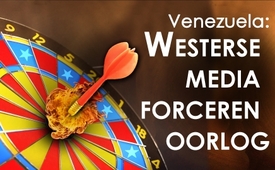 Venezuela: Westerse media forceren oorlog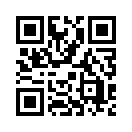 Eigenlijk zou het algemeen bekend moeten zijn: Militaire interventies van de ene staat in een andere staat vormen een schending van het VN-Handvest en een directe inmenging in de binnenlandse aangelegenheden van een onafhankelijk land. Het is ook bewezen, en daarom zou het bekend moeten zijn, dat militaire interventies en het omverwerpen van regeringen bijna uitsluitend op leugens waren gebaseerd.Eigenlijk zou het algemeen bekend moeten zijn: Militaire interventies van de ene staat in een andere staat vormen een schending van het VN-Handvest en een directe inmenging in de binnenlandse aangelegenheden van een onafhankelijk land. Het is ook bewezen, en daarom zou het bekend moeten zijn, dat militaire interventies en het omverwerpen van regeringen bijna uitsluitend op leugens waren gebaseerd. De Amerikaanse documentaire "War made easy – Als Amerikaanse presidenten liegen" (door Norman Solomon), laat bijvoorbeeld zien hoe bijna alle Amerikaanse presidenten ware experts zijn in de kunst van het liegen als ze hun eigen land of bondgenoten van de NAVO willen verleiden tot een oorlog. Zie: www.kla.tv/10570]. Het scenario is altijd hetzelfde: door de gelijkgeschakelde media en politici wordt het doelland of zijn regering belasterd en zwart gemaakt als een onberekenbaar gevaar voor de mensheid. Zonder deze gerichte demonisering en ophitsing is geen militair ingrijpen noch oorlog mogelijk!

Maar de media lijken niets te leren van de geschiedenis en hitsen momenteel massaal op tegen de Venezolaanse president Nicolás Maduro. Wat is er gebeurd? Al wekenlang woedt er een machtsstrijd tussen de rechtmatig gekozen president Maduro en oppositieleider Juan Guaidó die zichzelf op 23 januari 2019 tot overgangspresident verklaarde en wordt erkend door de Amerikaanse president Trump en andere westerse landen. Het weekend van 23/24 februari 2019 spitste de machtsstrijd zich toe. Enkele duizenden Guaidó-aanhangers doken op 23 februari op bij verschillende grensbruggen tussen Colombia en Venezuela om vrachtwagens te begeleiden met omstreden “humanitaire hulp” van Amerika naar Venezuela. De veiligheidstroepen van het Zuid-Amerikaanse land sloten de staatsgrenzen echter in de betrokken plaatsen af. 

De Venezolaanse regering heeft in ieder geval redenen om juist deze “humanitaire hulp” uit Amerika te vrezen. Volgens berichten zouden onder dit voorwendsel wapens het land worden binnengesmokkeld. Humanitaire hulp in de vorm van 300 ton medicijnen en medische apparatuur voor de Venezolaanse bevolking, die te lijden heeft onder de sancties van Amerika en EU, is dezer dagen gearriveerd uit Rusland.

Op 23 februari vonden aan verschillende grensovergangen gewelddadige botsingen met gewonden en zelfs doden plaats. Op Twitter verspreidde Guaidó een video van een brandende vrachtwagen en veroordeelde de beschieting daarvan door de veiligheidstroepen van het staatshoofd Nicolás Maduro. Dergelijke en andere gerichte “horrorberichten” worden door de westerse media - vaak met grote letters in de kop - één op één en ongecontroleerd overgenomen. Dit was b.v. de titel van de Zwitserse Radio en Televisie (SRF): “Wat voor een zieke tiran?” SRF en alle andere gelijkgeschakelde media citeerden de Amerikaanse minister van Buitenlandse Zaken Mike Pompeo: "Wat voor zieke tiran stopt voedsel voor hongerige mensen? De foto's van brandende vrachtwagens gevuld met hulpmiddelen zijn weerzinwekkend.” In een andere Twitter-bericht kondigde Pompeo stappen van de VS aan tegen “degenen die zich verzetten tegen het vreedzame herstel van de democratie in Venezuela”.

Maar zelfs de SRF-correspondente moest toegeven: “De informatie die ons vanuit de verschillende locaties bereikt is verwarrend”. De Venezolaanse regering wijst de beschuldigingen van het schieten op demonstranten resoluut van de hand: zij geeft onder geen omstandigheden de opdracht om op het eigen volk te schieten. 
Video's van een brug naar Colombia laten ook zien hoe benzine werd geleverd van de Colombiaanse kant om Molotovcocktails te bereiden voor de brand in de vrachtwagen. “Benzine is aangekomen!”, roepen sommige demonstranten. Een andere video toont vervolgens vermomde mensen die onder de brug staan, gewapend met steenslingers en molotovcocktails, om de gevaarlijke brandsassen op de grenspolitie te gooien, die op enige afstand van de barricades staan. Pas toen gingen de vrachtwagens met de hulpgoederen in vlammen op. Uit luchtfoto's blijkt ook dat de brandende vrachtwagens, omringd door demonstranten, nog steeds aan de Colombiaanse kant van de barrières staan, terwijl de voorste veiligheidstroepen van Venezuela daarentegen op enige afstand zijn gepositioneerd.
Urenlang beeldmateriaal laat zien hoe de Venezolaanse veiligheidstroepen vreedzaam en zonder gebruik van geweld zijn gepositioneerd. [Zie: https://www.youtube.com/watch?v=4N1DeJLiEwA, bijv. Min.53:53] Bovendien laten foto's zien hoe ze worden bekogeld met stenen en molotovcocktails.

Dit, beste kijkers, doet denken aan de overvloed aan beeldmateriaal die laat zien hoe de Oekraïense veiligheidstroepen op brute wijze werden geprovoceerd en aangevallen, om niet te zeggen afgeslacht, door zogenaamd vreedzame demonstranten op de Euromaidan in februari 2014 (www.kla.tv/2548). Door Amerika ingehuurde scherpschutters op de achtergrond schoten daarbij, om het conflict aan te wakkeren, op beide kanten (www.kla.tv/11787 (D)). De exploitant van de mediakritische website www.anti-spiegel.ru, Thomas Röper, vat het als volgt samen: “In Venezuela is het te verwachten dat er een overeenkomstig scenario zal zijn (zoals bij de Euromaidan): Maduro-aanhangers, misschien politie of leger, schieten zogenaamd op demonstranten en de westerse media zullen niet wachten op een onderzoek, maar Maduro onmiddellijk beschuldigen. Een in ieder geval bekend scenario dat reeds met succes is toegepast in veel Amerikaanse regimewisselingen.
Conclusie: in het licht dat oorlogen en regeringsomverwerpingen bijna uitsluitend gebaseerd zijn op leugens, moet de eenzijdige berichtgeving over Venezuela door de westerse media met de grootst mogelijke omzichtigheid worden gebruikt. Want eens te meer blijken ze tot oorlog ophitsende media te zijn!door dd.Bronnen:https://www.srf.ch/news/international/hilfgueter-fuer-verarmtes-land-tote-und-verletzte-an-den-grenzen-zu-venezuela

https://www.srf.ch/news/international/machtkampf-in-caracas-showdown-an-venezuelas-grenze

https://amerika21.de/2019/02/222784/venezuela-humanitaere-intervention

https://www.anti-spiegel.ru/2019/schuesse-in-venezuela-mindestens-ein-toter-die-lage-am-samstagmorgen/

https://deutsch.rt.com/kurzclips/84781-kolumbienvenezuela-lastwagen-mit-humanitarer-hilfe/

https://deutsch.rt.com/amerika/84791-maidan-20-an-grenzen-zu/

https://www.youtube.com/watch?v=4N1DeJLiEwADit zou u ook kunnen interesseren:---Kla.TV – Het andere nieuws ... vrij – onafhankelijk – ongecensureerd ...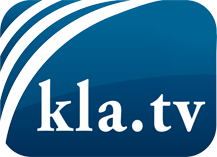 wat de media niet zouden moeten verzwijgen ...zelden gehoord van het volk, voor het volk ...nieuwsupdate elke 3 dagen vanaf 19:45 uur op www.kla.tv/nlHet is de moeite waard om het bij te houden!Gratis abonnement nieuwsbrief 2-wekelijks per E-Mail
verkrijgt u op: www.kla.tv/abo-nlKennisgeving:Tegenstemmen worden helaas steeds weer gecensureerd en onderdrukt. Zolang wij niet volgens de belangen en ideologieën van de kartelmedia journalistiek bedrijven, moeten wij er elk moment op bedacht zijn, dat er voorwendselen zullen worden gezocht om Kla.TV te blokkeren of te benadelen.Verbindt u daarom vandaag nog internetonafhankelijk met het netwerk!
Klickt u hier: www.kla.tv/vernetzung&lang=nlLicence:    Creative Commons-Licentie met naamgeving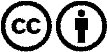 Verspreiding en herbewerking is met naamgeving gewenst! Het materiaal mag echter niet uit de context gehaald gepresenteerd worden.
Met openbaar geld (GEZ, ...) gefinancierde instituties is het gebruik hiervan zonder overleg verboden.Schendingen kunnen strafrechtelijk vervolgd worden.